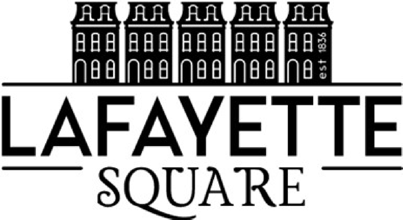 Lafayette Square Neighborhood Association (LSNA)Board of Directors Meeting June 6th, 2023In attendance: Nicole Ewing, Christina Ryan, Chris Budde, Sara Hurst, Tatiana Clader, Tom Murphy, Mitch Hunt, Matt Negri, Bart Lissner, Mark Kapp, George Boulware.Minutes approved: The meeting was called to order at 7:07pm. Minutes for May were approved, motion by Chris Budde 2nd by George Boulware.Ongoing Business:Fountain Plaza and Pocket Park Updates - Renderings Hope to get drawing from Kileen for pocket park building structure.LSNA Policies and Procedures Subcommittee-
Progress on Transition Policy- Chris Budde working on finalizing checklists for new board members  for transition policy and committee will have a document for board to view and give feedback at the Aug board meeting.Legal Action on Problem Properties (1929 Hickory)- A group of board members and a few others will meet with Jason Sapp (former neighbor and attorney) to discuss the process for addressing condemned buildings. Christina met with local attorneys from Gravois Park to get their feedback and advice as well. Four Muddy Paws Mural- Owners are tuckpointing and the mural is in rough shape. Christina formed a sub committee with garden members to investigate the cost of touching up or repainting the mural.Phia Pelle Endorsement Request- reached out for a letter of endorsement and provided appropriate documentation to board for approval. The building she is requesting to conduct business is zoned for residential and not commercial business. Business owner will be at the next general assembly meeting to request a vote for approval to do business in a residential zoned building. New Business:Ty Lipe Park House Reservation 6/17 (Auction Item Win)- Board discussed how to fund providing drinks/snacks for Park House rental won at last year’s Masquerade Ball by Ty Lipe.. Sara suggested Christina spend up to $100 from Masquerade Ball 2023 funds. Vicini Pastaria request for approval of liquor license- Tom motioned to approve liquor license, approved by Mark 2nd by George.Updating LS Directory by 6/23- With pending surveys out to neighbors on deciding whether or not to include neighbors names/address/phone numbers, the directory for 2023 will include board members list, events calendar, neighborhood merchandise, info on Park House rental, a picture of a before and after home in the neighborhood. Member-at-Large (2-year) Position & Open board positions for 2024- Christina to reach out to Ty Lipe and possible other candidates for new Member at Large for 2024. Christina asking board if any current members plan on stepping off the board and mentions that the board will need a Vice President, Preservation elect, Treasurer elect, Membership Chair, Committee Updates:Treasurer:Garden Tour Results- $16,540 total brought in with a net of $12,300. Ticket sales were slightly down overall, but there was a huge jump in ticket sales in the last week.
 Cocktails on the Plaza Results - brought in $4,740 minus fees, and we have a surplus from Square One beer festival in 2022. Sara inquired about using surplus from these two events to fund additional security patrols around the neighborhood during the holidays. 	-Spectrum service should be canceled, but Sara is still receiving a bill for approx $350 per month for Park House at an increase of approx $30 a month. George to reach out to Spectrum to ensure that service is canceled.	- Board Continuing Explore St. Louis membership? Cost is approx $450. Bart to contact them to discuss benefits for membership. Tom motions to continue membership, 2nd by Matt. Motion approved.	- Bookkeeping- current books are disorganized and incorrect. All financials need to be re-reconciled and Sara to work on getting books straightened out and correct. Board looking to hire a new bookkeeper to take over. 	-Bank acct- all documents to open a new bank acct are in hand, and just need signatures of appropriate members to finalize new accounts and begin transfer of funds. Fundraising- Not in attendance but updates listed above in the Treasurer's report. Business Affairs- Nothing new to report.Safety- New stops signs out at intersections at Missouri & Lafayette and Missouri & Park. George will order new tracking devices to place on the stop signs. George is looking to reignite block captains and asking for input from the board on how to re-energize this idea. Improvements- Welcome new chair, Mitch Hunt to the board! Mitch and Tom to look into the process of replacing the damaged column that was hit with a car on Jefferson Ave. Discussion began for budgeting new safety projects for the following year’s budget. Sara starting emails to Mitch as new improvements chair, and Tom to reset the accounting password. Membership- Nothing new to report. Preservation- Nothing new to report Communications- Nothing new to report Meeting adjourn at 8:37pm by Christina, 2nd by NicoleUpcoming Meetings and Important DatesNext General Membership Meeting:  June 14, 2023Next In-Person Board Meeting: (No July Meeting) August 1, 2023